Your recent request for information is replicated below, together with our response.Please could I have the following relating to the McCloud Judgement:1) How many Officers agreed to have their original application reassessed?The information sought is not held by Police Scotland and section 17 of the Act therefore applies. This is being managed by Scottish Public Pensions Agency (SPPA) as the Scheme Manager for Police Pensions.2) How many officers had their original application checked by the Selected Medical Practitioner and obtained the higher Tier of the 2015 Scheme?3) How many of the officers at 2 will be reassessed in 5 years time?The information sought is not held by Police Scotland and section 17 of the Act therefore applies. This information is not yet available as it is a work in progress. 4) Has this work been completed? (If not please provide a date for when it will be.)No, this work has not yet been complete, and a timescale is yet to be confirmed.  If you require any further assistance, please contact us quoting the reference above.You can request a review of this response within the next 40 working days by email or by letter (Information Management - FOI, Police Scotland, Clyde Gateway, 2 French Street, Dalmarnock, G40 4EH).  Requests must include the reason for your dissatisfaction.If you remain dissatisfied following our review response, you can appeal to the Office of the Scottish Information Commissioner (OSIC) within 6 months - online, by email or by letter (OSIC, Kinburn Castle, Doubledykes Road, St Andrews, KY16 9DS).Following an OSIC appeal, you can appeal to the Court of Session on a point of law only. This response will be added to our Disclosure Log in seven days' time.Every effort has been taken to ensure our response is as accessible as possible. If you require this response to be provided in an alternative format, please let us know.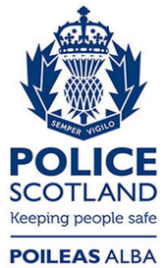 Freedom of Information ResponseOur reference:  FOI 24-1191Responded to:  23 May 2024